/Приложение № 6/.Результаты анкетирования.Вопросы анкетирования смотреть в приложении №3.В результате анкетирования, мы выяснили, что 77% опрошенных знают, что не каждое растение является лекарственным.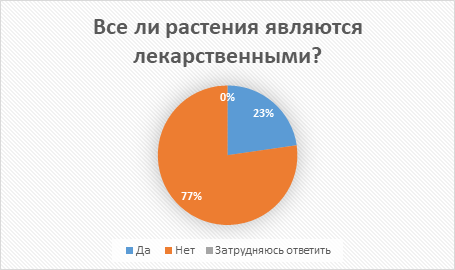 Из 23 опрошенных только 11 человек применяют лекарственные травы регулярно, 4 человек применяют их изредка, в основном, для лечения простуды,  остальные 5 вообще не пользуются травами .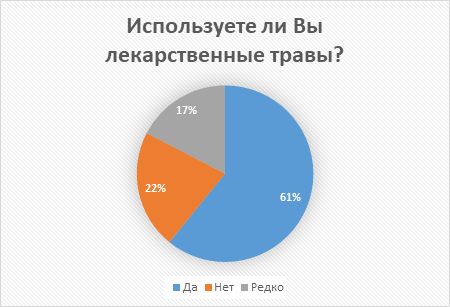 Из 23 человек только 5(в основном это бабушки) знают, как собирать и заготавливать травы, другие покупают их в аптеке.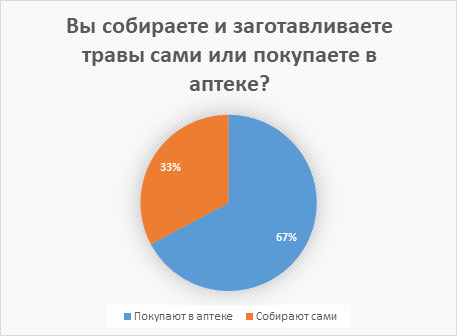 На вопрос Какие лекарственных растений Московской области Вы знаете? мы выяснили, что самым известным лекарственным растением является ромашка, крапива и одуванчик, а вот по чабрец знают только 2 человека.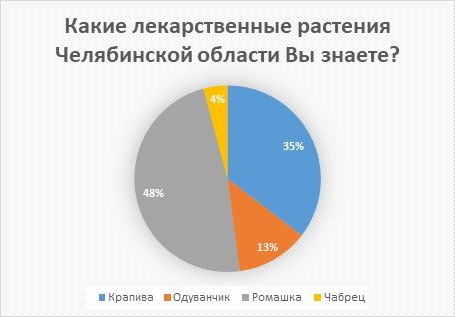 В результате проведенного анкетирования выяснили, что лечение лекарственными травами сегодня менее популярно, чем раньше. Это объясняется тем, что новое поколение не знает конкретные лечебные свойства растений и не умеют пользоваться ими. 